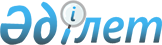 О внесении изменений в приказ исполняющего обязанности Министра по инвестициям и развитию Республики Казахстан от 24 февраля 2015 года № 197 "Об утверждении Правил сертификации и выдачи сертификата организации по техническому обслуживанию и ремонту авиационной техники гражданской авиации"Приказ Министра индустрии и инфраструктурного развития Республики Казахстан от 14 марта 2023 года № 153. Зарегистрирован в Министерстве юстиции Республики Казахстан 15 марта 2023 года № 32076
      Примечание ИЗПИ!      Порядок введения в действие см. п. 4.
      ПРИКАЗЫВАЮ:
      1. Внести в приказ исполняющего обязанности Министра по инвестициям и развитию Республики Казахстан от 24 февраля 2015 года № 197 "Об утверждении Правил сертификации и выдачи сертификата организации по техническому обслуживанию и ремонту авиационной техники гражданской авиации" (зарегистрирован в Реестре государственной регистрации нормативных правовых актов за № 11722) следующие изменения:
      в Правилах сертификации и выдачи сертификата организации по техническому обслуживанию и ремонту авиационной техники гражданской авиации, утвержденных указанным приказом:
      пункт 8 изложить в следующей редакции:
      "8. Для получения сертификата организации по техническому обслуживанию и ремонту авиационной техники гражданской авиации заявитель направляет в уполномоченную организацию через веб-портал "электронного правительства" (далее – портал) заявку на получение/признание сертификата организации по техническому обслуживанию и ремонту авиационной техники гражданской авиации (далее – заявка) по форме, согласно приложению 2 к настоящим Правилам, сведения о руководящем составе организации по техническому обслуживанию и ремонту авиационной техники по форме согласно приложению 3 к настоящим Правилам, представляемый с пакетом документов, предусмотренному в Перечне основных требований к оказанию государственной услуги "Выдача сертификата организации по техническому обслуживанию и ремонту авиационной техники гражданской авиации" согласно приложению 3-1 к настоящим Правилам (далее – Перечень).
      Перечень включает характеристики процесса, формы, содержание и результат оказания, а также иные сведения с учетом особенностей предоставления государственной услуги.";
      пункты 9-2 и 10 изложить в следующей редакции:
      "9-2. Уполномоченная организация отказывает в приеме заявления при предоставлении заявителем неполного пакета документов, предусмотренного пунктом 8 Перечня и (или) документов с истекшим сроком действия.
      10. При представлении заявителем полного пакета документов, предусмотренного пунктом 8 Перечня, представленные документы проверяются на соответствие требованиям Закона и авиационных стандартов ИКАО, по результатам которого на портал в "личный кабинет" заявителя не позднее чем за 2 (два) рабочих дня с момента поступления документов направляется уведомление о проведении сертификационного обследования с указанием периода сертификационного обследования и фамилии, имени, отчества (при его наличии) авиационного инспектора, назначенного для обследования. При изменений в процедуре сертификации, до начала обследования заявителю в "личный кабинет" направляется дополнительная информация.";
      пункты 14, 15, 16, 17, 17-1 и 18 изложить в следующей редакции:
      "14. По результатам сертификационного обследования авиационными инспекторами составляется акт сертификационного обследования по форме, согласно приложению 6 к настоящим Правилам в двух экземплярах с указанием фактического состояния объектов заявителя, выводов, рекомендаций и заключения о возможности (невозможности) выдачи сертификата, который по завершению подписывается авиационными инспекторами и представляется заявителю для ознакомления.
      Несоответствия, выявленные при сертификационном обследовании, подразделяются на три уровня:
      1) уровень 1 – несоответствие сертификационным требованиям, препятствующее осуществлению деятельности;
      2) уровень 2 – несоответствие сертификационным требованиям, не препятствующее осуществлению деятельности при условии его устранения в сроки, согласованные с уполномоченной организацией или введения ограничений;
      3) уровень 3 – несоответствие сертификационным требованиям, не препятствующее осуществлению деятельности и подлежащее его устранению при совершенствовании производства.
      15. Несоответствия сертификационным требованиям уровня 1 характеризуются неспособностью заявителя обеспечить охрану жизни и здоровья человека, окружающей среды, безопасность полетов и авиационную безопасность, исходя из технических и финансовых возможностей заявителя.
      При несоответствии сертификационным требованиям уровня 1 уполномоченная организация отказывает в выдаче сертификата либо ограничивает действие сертификата в случаях и порядке, установленных законодательством Республики Казахстан об использовании воздушного пространства Республики Казахстан и деятельности авиации, до момента устранения выявленных несоответствий заявителем.
      16. При несоответствии сертификационным требованиям уровня 2 уполномоченная организация:
      1) согласовывает срок для устранения выявленного несоответствия, не превышающий трех месяцев с момента его выявления. Заявитель разрабатывает план корректирующих действий по форме согласно приложению 7 по устранению выявленного несоответствия и представляет на согласование в уполномоченную организацию в течение 10 (десяти) рабочих дней с момента ознакомления с результатами сертификационного обследования;
      2) на основе оценки мер, предложенных заявителем по устранению выявленного несоответствия, согласовывает план корректирующих действий либо возвращает его на доработку с обоснованием.
      Срок, указанный в плане корректирующих действий, продлевается уполномоченной организацией, при условии предоставления заявителем обоснования о необходимости его изменения.
      При непредставлении заявителем приемлемого плана корректирующих действий в срок, указанный подпунктом 1) настоящего пункта, уполномоченная организация отказывает в выдаче сертификата.
      Приемлемый план корректирующих действий включает действия по устранению причин и предотвращению повторения несоответствий.
      17. Уполномоченная организация осуществляет контроль за устранением несоответствий заявителем согласно представленного плана корректирующих действий путем проведения повторной проверки.
      Если заявитель не выполняет корректирующие действия в согласованные сроки, несоответствие сертификационным требованиям уровня 2 становится несоответствием сертификационным требованиям уровня 1 и уполномоченная организация отзывает либо ограничивает ранее выданный сертификат.
      При несоответствии сертификационным требованиям уровня 3 план корректирующих действий не требуется. Данные несоответствия устраняются до следующей плановой инспекции или сертификации.
      17-1. На основании акта сертификационного обследования и при, отсутствии необходимости проведения дополнительного изучения или проверки, уполномоченная организация оформляет и направляет на портал в "личный кабинет" заявителя сертификат организации по техническому обслуживанию и ремонту авиационной техники либо мотивированный ответ об отказе в оказании государственной услуги по основаниям указанным в пункте 9 Перечня в форме электронного документа, подписанного ЭЦП уполномоченного лица уполномоченной организации.
      При выявлении оснований для отказа в оказании государственной услуги уполномоченная организация уведомляет заявителя о предварительном решении об отказе в оказании государственной услуги, а также времени, дате и месте (способе) проведения заслушивания для возможности выразить заявителю позицию по предварительному решению.
      Уведомление о заслушивании направляется не менее чем за 3 (три) рабочих дня до завершения срока оказания государственной услуги согласно статьи 73 Административного процедурно-процессуального кодекса Республики Казахстан (далее – АППК РК). Заслушивание проводится не позднее 2 (двух) рабочих дней со дня уведомления.
      По итогам заслушивания формируется результат оказания государственной услуги, либо мотивированный отказ в оказании государственной услуги.
      18. Уполномоченная организация обеспечивает внесение данных в информационную систему мониторинга оказания государственных услуг о стадии оказания государственной услуги "Выдача сертификата организации по техническому обслуживанию и ремонту авиационной техники гражданской авиации" в соответствии с Правилами внесения данных в информационную систему мониторинга оказания государственных услуг о стадии оказания государственной услуги утвержденный приказом исполняющего обязанности Министра транспорта и коммуникаций Республики Казахстан от 14 июня 2013 года № 452 (зарегистрирован в Реестре государственной регистрации нормативных правовых актов за № 8555).
      Уполномоченный орган в сфере гражданской авиации в течение трех календарных дней после государственной регистрации приказа, направляет информацию о внесенных изменениях и (или) дополнениях в настоящие Правила, определяющие порядок оказания государственной услуги, оператору информационно-коммуникационной инфраструктуры "электронного правительства", услугодателю и в Единый контакт-центр.";
      пункты 29 и 30 изложить в следующей редакции:
      "29. При расширении области действия сертификата заявитель направляет в уполномоченную организацию документы, предусмотренные пунктом 8 Перечня, как для получения сертификата организации по техническому обслуживанию и ремонту авиационной техники гражданской авиации.
      30. Сертифицированные организации по техническому обслуживанию и ремонту авиационной техники иностранных государств (далее – иностранные организации) допускаются к работам по техническому обслуживанию и ремонту после полного/частичного признания их сертификатов уполномоченной организацией.";
      приложение 3-1 изложить в новой редакции согласно приложению к настоящему приказу.
      2. Комитету гражданской авиации Министерства индустрии и инфраструктурного развития Республики Казахстан в установленном законодательном порядке обеспечить:
      1) государственную регистрацию настоящего приказа в Министерстве юстиции Республики Казахстан;
      2) размещение настоящего приказа на интернет-ресурсе Министерства индустрии и инфраструктурного развития Республики Казахстан.
      3. Контроль за исполнением настоящего приказа возложить на курирующего вице-министра индустрии и инфраструктурного развития Республики Казахстан.
      4. Настоящий приказ вводится в действие по истечении шестидесяти календарных дней после дня его первого официального опубликования.
      "СОГЛАСОВАН"Министерство цифрового развития, инновацийи аэрокосмической промышленностиРеспублики Казахстан Перечень основных требований к оказанию государственной услуги
"Выдача сертификата организации по техническому обслуживанию и ремонту авиационной техники гражданской авиации"
					© 2012. РГП на ПХВ «Институт законодательства и правовой информации Республики Казахстан» Министерства юстиции Республики Казахстан
				
      Министр индустриии инфраструктурного развитияРеспублики Казахстан

М. Карабаев
Приложение к приказу
Министра индустрии
и инфраструктурного развития
Республики Казахстан
от 14 марта 2023 года № 153Приложение 3-1
к Правилам сертификации
и выдачи сертификата
организации по техническому
обслуживанию и ремонту
авиационной техники
гражданской авиации
1
Наименование уполномоченной организации
Акционерное общество "Авиационная администрация Казахстана"
2
Способы предоставления государственной услуги (каналы доступа)
Веб-портал "электронного правительства"
3
Срок оказания государственной услуги
1. Срок выдачи сертификата организации по техническому обслуживанию и ремонту авиационной техники гражданской авиации – 22 (двадцать два) рабочих дня.
В случаях, проведение дополнительного изучения или проверки авиационными инспекторами, срок рассмотрения может быть продлен до 22 (двадцати двух) рабочих дней, о чем сообщается заявителю в течение 3 (трех) рабочих дней с момента принятия решения о продлении срока рассмотрения.
2. Срок внесения изменений и (или) дополнений в сертификат организации по техническому обслуживанию и ремонту авиационной техники гражданской авиации:
1) в случаях изменения наименования, организационно-правовой формы или юридического и фактического адреса организации – 5 (пять) рабочих дней;
2) в случаях изменения области действия сертификата – 22 (двадцать два) рабочих дня.
4
Форма оказания государственной услуги
Электронная (полностью автоматизированная).
5
Результат оказания государственной услуги
Выдача сертификата организации по техническому обслуживанию и ремонту авиационной техники, внесение изменений в сертификат организации по техническому обслуживанию и ремонту авиационной техники, либо мотивированный ответ об отказе в оказании государственной услуги.
Форма предоставления результата оказания государственной услуги: Электронная (полностью автоматизированная).
6
Размер оплаты, взимаемой с заявителя при оказании государственной услуги, и способы ее взимания случаях, предусмотренных законодательством Республики Казахстан
Государственная услуга оказывается на платной основе юридическим лицам.
Оплата сбора осуществляется в порядке и размерах, определяемых подпунктом 5) пункта 7 статьи 554 Кодекса Республики Казахстан "О налогах и других обязательных платежах в бюджет" (Налоговый кодекс).
Ставки сбора за выдачу сертификатов организации по техническому обслуживанию и ремонту авиационной техники гражданской авиации в зависимости от штатной численности составляют:
при оперативном техническом обслуживании воздушных судов:
при штатной численности:
до 10 человек 346 месячных расчетных показателя, действующих на дату оплаты сбора;
от 11 до 40 человек 364 месячных расчетных показателя, действующих на дату оплаты сбора;
от 41 до 70 человек 382 месячных расчетных показателя, действующих на дату оплаты сбора;
от 71 до 100 человек 400 месячных расчетных показателя, действующих на дату оплаты сбора;
от 101 до 150 человек 419 месячных расчетных показателя, действующих на дату оплаты сбора;
от 151 до 200 человек 437 месячных расчетных показателя, действующих на дату оплаты сбора;
свыше 201 человек 455 месячных расчетных показателя, действующих на дату оплаты сбора;
при периодическом техническом обслуживании воздушных судов:
при штатной численности:
до 10 человек 418 месячных расчетных показателя, действующих на дату оплаты сбора;
от 11 до 40 человек 436 месячных расчетных показателя, действующих на дату оплаты сбора;
от 41 до 70 человек 454 месячных расчетных показателя, действующих на дату оплаты сбора;
от 71 до 100 человек 472 месячных расчетных показателя, действующих на дату оплаты сбора;
от 101 до 150 человек 491 месячных расчетных показателя, действующих на дату оплаты сбора;
от 151 до 200 человек 509 месячных расчетных показателя, действующих на дату оплаты сбора;
свыше 201 человек 527 месячных расчетных показателя, действующих на дату оплаты сбора;
при техническом обслуживании демонтированных компонентов, за исключением воздушных судов легкой и сверхлегкой авиации 218 месячных расчетных показателя, действующих на дату оплаты сбора;
при неразрушающем контроле, за исключением воздушных судов легкой и сверхлегкой авиации 145 месячных расчетных показателя, действующих на дату оплаты сбора;
при контрольно-восстановительных работах (ремонтно-восстановительные работы) на планере воздушных судов, авиадвигателях и комплектующих изделиях авиационной техники, эксплуатируемых без капитального ремонта:
при штатной численности:
до 10 человек 47 месячных расчетных показателя, действующих на дату оплаты сбора;
от 11 до 40 человек 69 месячных расчетных показателя, действующих на дату оплаты сбора;
от 41 до 70 человек 272 месячных расчетных показателя, действующих на дату оплаты сбора;
от 71 до 100 человек 290 месячных расчетных показателя, действующих на дату оплаты сбора;
от 101 до 150 человек 309 месячных расчетных показателя, действующих на дату оплаты сбора;
от 151 до 200 человек 327 месячных расчетных показателя, действующих на дату оплаты сбора;
свыше 201 человек 345 месячных расчетных показателя, действующих на дату оплаты сбора;
при обновлении (переоборудование) интерьера воздушного судна 145 месячных расчетных показателя, действующих на дату оплаты сбора;
при выполнении работ по модернизации воздушного судна и доработок по бюллетеням и документации разработчика авиационной техники 218 месячных расчетных показателя, действующих на дату оплаты сбора;
при капитальном ремонте воздушных судов, авиадвигателей и комплектующих изделий (агрегатов) с установлением им новых ресурсов (сроков службы):
при штатной численности:
до 10 человек 528 месячных расчетных показателя, действующих на дату оплаты сбора;
от 11 до 40 человек 546 месячных расчетных показателя, действующих на дату оплаты сбора;
от 41 до 70 человек 564 месячных расчетных показателя, действующих на дату оплаты сбора;
от 71 до 100 человек 582 месячных расчетных показателя, действующих на дату оплаты сбора;
от 101 до 150 человек 601 месячных расчетных показателя, действующих на дату оплаты сбора;
от 151 до 200 человек 619 месячных расчетных показателя, действующих на дату оплаты сбора;
свыше 201 человек 637 месячных расчетных показателя, действующих на дату оплаты сбора.
Оплата сбора осуществляется в наличной и безналичной форме через банки второго уровня и организации, осуществляющие отдельные виды банковских операций, а также в безналичной форме через платежный шлюз "электронного правительства".
7
График работы уполномоченной организации
1) уполномоченной организации – с понедельника по пятницу, в соответствии с установленным графиком работы с 9.00 до 17.30 часов, за исключением выходных и праздничных дней, согласно Трудовому кодексу Республики Казахстан от 23 ноября 2015 года (далее – Кодекс) с перерывом на обед с 13.00 часов до 14.00 часов.
2) портала – круглосуточно, за исключением технических перерывов в связи с проведением ремонтных работ (при обращении заявителя после окончания рабочего времени, в выходные и праздничные дни согласно Кодексу, прием заявлений и выдача результатов оказания государственной услуги осуществляется следующим рабочим днем).
Условие обслуживания уполномоченной организации размещены на 1) интернет-ресурсе уполномоченной организации 2) портале www.egov.kz.
8
Перечень документов и сведений, истребуемых у услугополучателя для оказания государственной услуги
Для получения сертификата организации по техническому обслуживанию и ремонту авиационной техники гражданской авиации:
1) заявка на получение/признание сертификата организации по техническому обслуживанию и ремонту авиационной техники гражданской авиации:
электронная копия руководства по процедурам организации по техническому обслуживанию и ремонту авиационной техники;
электронная копия сведении о руководящем составе организации по техническому обслуживанию и ремонту авиационной техники;
2) для внесения изменений и (или) дополнений в сертификат организации по техническому обслуживанию и ремонту авиационной техники гражданской авиации:
заявка в произвольной форме;
электронная копия ранее выданного сертификата организации по техническому обслуживанию и ремонту авиационной техники гражданской авиации в случае отсутствия сведений в информационной системе.
9
Основания для отказа в оказании государственной услуги, установленные законодательством Республики Казахстан
1) установление недостоверности документов, представленных услугополучателем для получения государственной услуги, и (или) данных (сведений), содержащихся в них;
2) несоответствие услугополучателя и (или) представленных материалов, объектов, данных и сведений, необходимых для оказания государственной услуги, требованиям Закона и авиационным стандартам ИКАО;
3) в отношении услугополучателя имеется вступившее в законную силу решение (приговор) суда о запрещении деятельности или отдельных видов деятельности, требующих получения определенной государственной услуги;
4) отсутствие согласия услугополучателя, предоставляемого в соответствии со статьей 8 Закона Республики Казахстан "О персональных данных и их защите", на доступ к персональным данным ограниченного доступа, которые требуются для оказания государственной услуги.
10
Иные требования с учетом оказания государственной услуги, в том числе оказываемой в электронной форме и через Государственную корпорацию
Адреса мест оказания государственной услуги размещены на интернет-ресурсе:
Акционерное общество "Авиационная администрация Казахстана" www.caakz.com
Услугополучатель имеет возможность получения: государственной услуги в электронной форме через портал при условии наличия ЭЦП; информации о порядке и статусе оказания государственной услуги в режиме удаленного доступа посредством "личного кабинета" портала, а также единого контакт-центра по вопросам оказания государственных услуг.
Телефон Единого контакт центра по вопросам оказания государственных услуг: 1414, 8 800 080 7777.